Mark BrittonFounder & Chief Executive Officer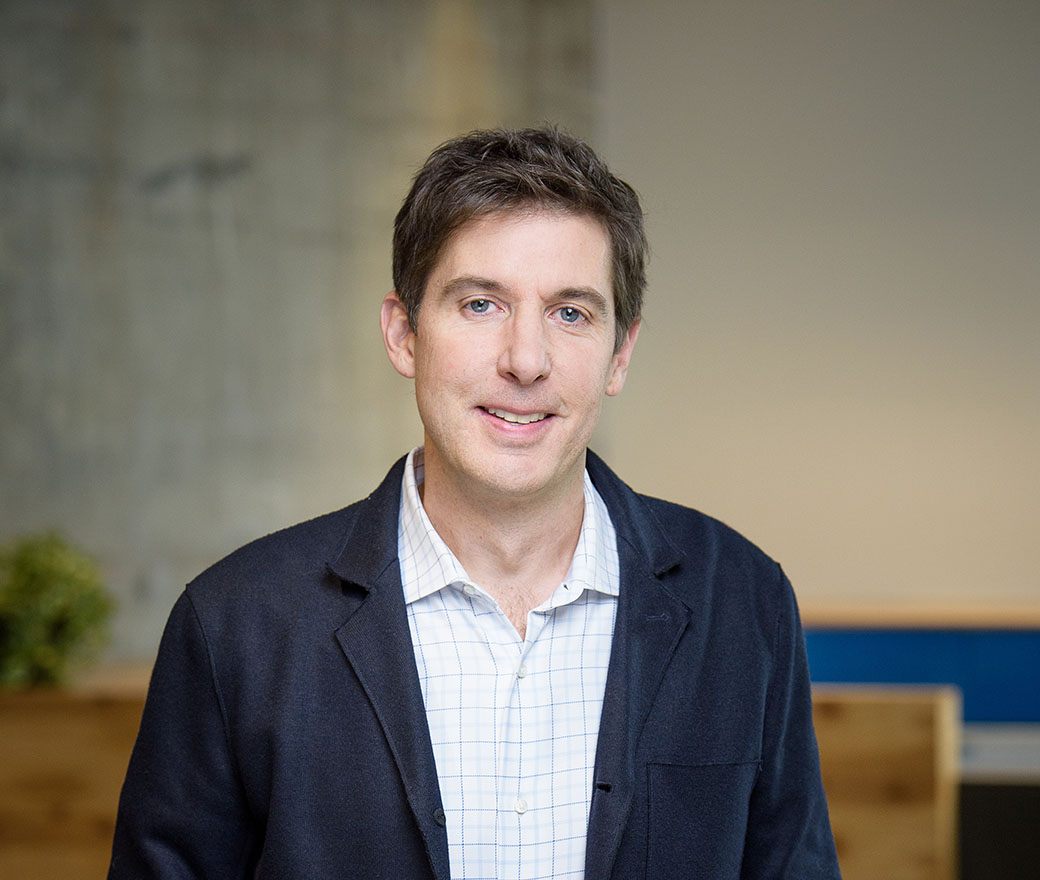 Prior to founding Avvo in 2006, Mark was the Executive Vice President of Worldwide Corporate Affairs of InterActiveCorp Travel (IACT) and Expedia, Inc. He was also Expedia’s first General Counsel.Mark received his law degree from George Washington University. He holds a degree in finance from Gonzaga University and serves on Gonzaga’s Board of Regents.